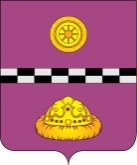 РЕШЕНИЕКЫВКÖРТÖДот 25 ноября 2021 г.                                                                                     № 215Республика Коми, г. ЕмваО внесении изменений и дополненийв решение Совета муниципального района «Княжпогостский» от 25.12.2007 № 73 «О гарантиях и компенсациях для лиц, проживающих в местностях, приравненных к районам Крайнего Севера, являющихся работниками учреждений, финансируемых из бюджета муниципального района «Княжпогостский»В целях материального возмещения лицам, проживающим в местностях, приравненных к районам Крайнего Севера, и в связи с дополнительными материальными и физиологическими затратами, связанными с работой и проживанием в неблагоприятных природно-климатических условиях, Совет муниципального района "Княжпогостский" решил:1. Внести изменения и дополнения в приложение №2 «Порядок оплаты стоимости проезда к месту использования отпуска и обратно и стоимости провоза багажа лицам, проживающим в местностях, приравненных к районам Крайнего Севера, являющимся работниками учреждений, финансируемых из бюджета муниципального района «Княжпогостский» Решения Совета муниципального района «Княжпогостский» от 25.12.2007 №73 «О гарантиях и компенсациях для лиц, проживающих в местностях, приравненных к районам Крайнего Севера, являющихся работниками учреждений, финансируемых из бюджета муниципального района «Княжпогостский» изложив приложение №2 в новой редакции согласно приложению № 1 к настоящему решению.2. Рекомендовать Советам поселений муниципального района "Княжпогостский" принять решение "О гарантиях и компенсациях для лиц, проживающих в местностях, приравненных к районам Крайнего Севера, являющихся работниками учреждений, финансируемых из бюджетов поселений".3. Настоящее решение вступает в силу с момента принятия и распространяется на правоотношения с 1 января 2022 года.Глава муниципального района"Княжпогостский" – руководитель администрации                                    А.Л. НемчиновПредседатель Совета района                                                                            Ю.В. ГановаПриложение №1к решениюСовета МР "Княжпогостский"от 25.11.2021  №215«Приложение № 2к решениюСовета МР "Княжпогостский"от 25 декабря 2007  № 73Порядокоплаты стоимости проезда к месту использования отпуска и обратно и стоимости провоза багажа лицам, проживающим в местностях, приравненных к районам Крайнего Севера, являющимся работниками учреждений, финансируемых из бюджета муниципального района «Княжпогостский»1. Настоящий Порядок регулирует вопросы предоставления компенсации расходов на оплату стоимости проезда к месту использования отпуска в пределах территории Российской Федерации и обратно любым видом транспорта, в том числе личным (за исключением такси), а также на оплату стоимости провоза багажа весом до 30 килограммов лицам, проживающим в районах, приравненных к районам Крайнего Севера, являющихся работниками учреждений, финансируемых из бюджета муниципального района "Княжпогостский" (далее - работники), и неработающим членам их семей (мужу, жене, несовершеннолетним детям (далее - неработающие члены их семей)).К членам семьи работника учреждения, имеющим право на компенсацию расходов, относятся неработающие муж (жена), несовершеннолетние дети (в том числе усыновленные).В случае если неработающий член семьи (за исключением несовершеннолетних детей) не состоит на учете в службе занятости и (или) в период безработицы отказался от двух вариантов подходящей работы, то оплата по его проезду в отпуск и обратно не производится.2. Компенсация расходов на оплату стоимости проезда к месту использования отпуска в пределах территории Российской Федерации и обратно любым видом транспорта, в том числе личным (за исключением такси), а также на оплату стоимости провоза багажа весом до 30 килограммов (далее - компенсация) назначается и выплачивается работнику по основному месту работы.3. Выплаты, предусмотренные настоящим Порядком, являются целевыми и не суммируются, в случае если работник своевременно не воспользовался своим правом на компенсацию указанных расходов.4. Назначение и выплата компенсации работнику осуществляются работодателем (учреждением, финансируемым из бюджета муниципального района "Княжпогостский") (далее - работодатель), в случае если работник находился:в ежегодном оплачиваемом отпуске, в том числе ежегодном оплачиваемом отпуске с последующим увольнением (за исключением случаев, когда отпуск с последующим увольнением предоставляется работнику до наступления права на использование ежегодного оплачиваемого отпуска за первый год работы у данного работодателя);в отпуске по беременности и родам;в отпуске по уходу за ребенком до достижения им возраста 3 лет;в отпуске без сохранения заработной платы.В тех случаях, когда работнику не предоставляется отпуск без сохранения заработной платы, необходимый для проезда к месту использования отпуска и обратно, дата выезда и возвращения могут приходиться на выходные и праздничные дни, ближайшие к отпуску. Кроме того, выезд и возвращение может производиться в нерабочее время (в период ежедневного отдыха) в день, непосредственно предшествующий отпуску или выходным дням перед отпуском или после окончания отпуска.5. Право на компенсацию указанных расходов возникает у работника одновременно с правом на получение ежегодного оплачиваемого отпуска за первый год работы в данной организации.Работник вправе использовать свое право на получение компенсации один раз в течение двухлетнего периода. Двухлетний период, в течение которого работник вправе реализовать свое право на оплачиваемый за счет средств работодателя (организации) проезд в пределах территории Российской Федерации к месту использования отпуска и обратно, исчисляется в календарных годах, начиная с года, в котором у работника возникло право на получение ежегодного оплачиваемого отпуска за первый год работы в данной организации.6. При переходе из одной организации в другую (за исключением увольнения за виновные действия) работник имеет право на получение компенсации по новому месту работы с учетом периода его непрерывной работы по предыдущему месту работы, если он не воспользовался этим правом по предыдущему месту работы. Основанием для назначения и выплаты компенсации по новому месту работы является соответствующая справка с предыдущего места работы.7. Компенсация назначается и выплачивается исходя из фактической стоимости проезда, но не выше стоимости проезда воздушным транспортом - в салонах "экономкласса", железнодорожным транспортом - в купейном вагоне скорого фирменного поезда (без услуг), в вагоне с местами для сидения скоростного поезда (без услуг), водным транспортом - в каюте V группы морского судна регулярных транспортных линий и линий с комплексным обслуживанием пассажиров, в каюте II категории речного судна всех линий сообщения, в каюте I категории судна паромной переправы, автомобильным транспортом - в автобусах с мягкими откидными сиденьями.При использовании воздушного транспорта для проезда работника учреждения и членов его семьи к месту использования отпуска указанного работника и (или) обратно к месту постоянного жительства проездные документы оформляются (приобретаются) только на рейсы российских авиакомпаний или авиакомпаний других государств - членов Евразийского экономического союза (согласно Перечня, размещенного на сайте Федерального агентства воздушного транспорта РФ), за исключением случаев, если указанные авиакомпании не осуществляют пассажирские перевозки к месту использования отпуска либо если оформление (приобретение) проездных документов (билетов) на рейсы этих авиакомпаний невозможно ввиду их отсутствия на дату вылета к месту использования отпуска и (или) обратно.В случае если представленные работником организации документы подтверждают произведенные расходы на проезд по более высокой категории проезда, чем установлено настоящим пунктом, компенсация расходов производится на основании норм, указанных в пункте 7, а также справки о стоимости проезда в соответствии с установленной категорией проезда, выданной работнику (неработающим членам их семей) соответствующей транспортной организацией, осуществляющей перевозку, или ее уполномоченным агентом, на дату приобретения билета, но не более фактических расходов, подтвержденных представленными работником документами. Расходы служащего на получение указанной справки компенсации не подлежат.8. При проезде к месту использования отпуска и обратно несколькими видами транспорта работнику компенсируется общая сумма расходов на оплату проезда в пределах норм, установленных пунктом 7 настоящего Порядка.В стоимость проезда к месту использования отпуска и обратно работника и неработающих членов его семьи и стоимость провоза багажа включаются и подлежат оплате стоимость проезда железнодорожным и автомобильным транспортом общего пользования (кроме такси) к (от) железнодорожной станции (вокзала), пристани, аэропорту, автовокзалу при наличии документов, подтверждающих данные расходы, расходы за пользование постельными принадлежностями, обязательные сборы, услуги по предварительной продаже (бронированию) билетов, сборы за оформление билетов, за исключением дополнительных услуг (доставка билетов на дом, сбор за сданный билет, стоимость справок транспортных организаций о стоимости проезда, сборы за пребывание в залах ожидания повышенной комфортности и другие).9. Компенсация расходов на оплату проезда производится после окончания отпуска работника на основании письменного заявления работника с предоставлением билетов или других подтверждающих документов.При использовании работником электронного билета компенсация выплачивается в случае проезда:автомобильным транспортом общего пользования (кроме такси) - при предоставлении маршрутной квитанции и кассового чека с указанными на нем реквизитами билета;воздушным транспортом - при предоставлении посадочного талона и маршрута/квитанции электронного пассажирского билета (выписка из автоматизированной информационной системы оформления воздушных перевозок);железнодорожным транспортом - при предоставлении электронного проездного документа (контрольного купона) и контрольного (посадочного) купона, распечатанного из личного кабинета  после совершения поездки (выписки из автоматизированной системы управления пассажирскими перевозками на железнодорожном транспорте) или перед поездкой получить из контрольно-кассовой техники в кассе перевозчика.10. При отсутствии, в том числе утере, проездных документов компенсация назначается и выплачивается по наименьшей стоимости проезда к месту использования отпуска и обратно кратчайшим путем (на основании справки транспортной организации о наименьшей стоимости проезда) только при наличии документов, подтверждающих пребывание работника и неработающих членов его семьи в месте использования отпуска (документы, подтверждающие пребывание в месте использования отпуска, выданные органами местного самоуправления, органами внутренних дел, организациями, ответственными за регистрационный учет граждан, или организациями, оказывающими услуги по удостоверению нахождения работника по месту пребывания, счета гостиниц, отрывной талон к санаторно-курортной, туристической путевке, в доме отдыха, пансионате, кемпинге, на туристической базе, а также в иной подобной организации, копия паспорта с отметкой о пересечении государственной границы Российской Федерации и иностранного государства). Наименьшая стоимость проезда определяется как стоимость проезда по маршруту прямого следования в плацкартном вагоне скорого поезда, а при отсутствии на данном направлении сообщения скорых поездов - стоимость проезда в плацкартном вагоне пассажирского поезда. В случае наличия в данном направлении только воздушного сообщения наименьшая стоимость проезда определяется по тарифу на перевозку воздушным транспортом в салоне экономического класса; при наличии только морского или речного сообщения - по тарифу каюты X группы морского судна регулярных транспортных линий и линий с комплексным обслуживанием пассажиров, каюты III категории речного судна всех линий сообщения; при наличии только автомобильного сообщения - по тарифу автобуса общего типа; при наличии нескольких видов сообщения (за исключением железнодорожного) - по тарифу на вид транспорта с наименьшей стоимостью проезда.11. Расходы на оплату проезда к месту использования отпуска и обратно при использовании личного автомобильного транспорта компенсируются в соответствии с 10 настоящего приложения N 2.12. Если работник использует отпуск в нескольких местах отдыха, то ему компенсируются расходы на оплату проезда только до одного избранного им места отдыха, а также расходы на оплату обратного проезда от того же места кратчайшим путем к месту постоянного места жительства по фактическим расходам (при условии проезда по кратчайшему маршруту следования) или на основании справки о стоимости проезда в соответствии с установленными пунктом 10 настоящего Порядка категориями проезда, выданной транспортной организацией, но не более фактически произведенных расходов. Остановка работника в пункте по маршруту прямого следования к месту использования отпуска и обратно не является вторым местом отдыха, если остановка сделанная работником с целью пересадки (продолжительность остановки до трех суток). Остановка продолжительностью более трех суток также считается сделанной по пути следования, если она вызвана обстоятельствами непреодолимой силы (авария, наводнение, землетрясение, временная нетрудоспособность, иные чрезвычайные обстоятельства). Факт возникновения обстоятельств непреодолимой силы подтверждается работником документально.Под маршрутом прямого следования к месту использования отпуска и обратно для целей настоящего Порядка понимается прямое беспересадочное сообщение либо кратчайший маршрут с наименьшим количеством пересадок от места отправления до конечного пункта на выбранных работником видах транспорта.При этом пересадка в г. Москве и г. Санкт-Петербурге при проезде к месту использования отпуска и обратно во всех случаях не является отклонением от маршрута прямого следования, за исключением случаев, если местом использования отпуска является один из указанных городов.При выезде в отпуск за пределы Российской Федерации расходы на оплату стоимости проезда к месту использования отпуска и обратно возмещаются исходя из стоимости проезда при следовании к месту использования отпуска до границы Российской Федерации и обратно от границы Российской Федерации при представлении работником:либо проездных билетов и справки соответствующей транспортной организации о коэффициенте проезда до границы Российской Федерации и справки организации, осуществляющей свою деятельность на рынке туристических услуг, о стоимости проезда и провоза багажа по маршруту следования к месту использования отпуска;либо проездных билетов и справки соответствующей транспортной организации о стоимости проезда до ближайших к месту пересечения границы Российской Федерации железнодорожной станции, аэропорта, морского (речного) порта, автостанции;либо проездных билетов и справки соответствующей транспортной организации о коэффициенте и стоимости проезда до границы Российской Федерации.По письменному заявлению работника коэффициент проезда до границы Российской Федерации определяется на основании информации о значениях ортодромических расстояний от международных аэропортов Российской Федерации до зарубежных аэропортов, размещенной на сайте Главного центра Единой системы организации воздушного движения - структурного подразделения федерального государственного унитарного предприятия "Государственная корпорация по организации воздушного движения в Российской Федерации" (адрес сайта: www.matfmc.ru). В этом случае справка транспортной организации о коэффициенте проезда до границы Российской Федерации не предоставляется.13. Работодатель выплачивает работнику компенсацию стоимости проезда к месту использования отпуска работника и обратно и провоза багажа неработающих членов его семьи при условии их выезда к месту использования отпуска работника в один населенный пункт и возвращения (как вместе с работником, так и отдельно от него) при представлении следующих документов:трудовая книжка, справка, выданная органом службы занятости, свидетельство о заключении брака или их заверенные в установленном порядке копии - для неработающего мужа (жены);свидетельство о рождении - для несовершеннолетних детей;акт органа опеки и попечительства о назначении опекуна или попечителя - для несовершеннолетних, находящихся под опекой и попечительством работников;Компенсация назначается и выплачивается независимо от количества несовершеннолетних детей.В случае достижения детьми работника совершеннолетия в период пребывания в отпуске стоимость проезда к месту использования отпуска и обратно и стоимость провоза багажа подлежат оплате.В случае когда муж и жена являются работниками одной организации и оба имеют право на компенсацию, оплата стоимости проезда к месту использования отпуска и обратно несовершеннолетним детям производится каждому из работников, если периоды отпусков указанных работников не совпадают.»